УПРАВЛЕНИЕ ЭКОНОМИКИ АДМИНИСТРАЦИИ МУНЦИИПАЛЬНОГО ОБРАЗОВАНИЯ «МЕЛЕКЕССКИЙ РАЙОН» УЛЬЯНОВСКОЙ ОБЛАСТИул. Хмельницкого д. .Димитровград, 433508 тел.: (84235) 2-74-63   E-mail: munzakaz-2007@mail.ru17.07.2018Заключениеоб экспертизе Постановление Администрации муниципального образования «Мелекесский район» Ульяновской области от 08.04.2016  № 232 «Об утверждении административного регламента предоставления муниципальной услуги «Предоставление земельных участков, находящихся в муниципальной собственности муниципального образования «Мелекесский район»,  границы которых учтены в государственном кадастре недвижимости, в собственность либо аренду для индивидуального жилищного строительства, ведения личного подсобного хозяйства, садоводства, дачного хозяйства, осуществления деятельности крестьянского (фермерского) хозяйства»	Управление экономического и стратегического развития администрации муниципального образования «Мелекесский район» в соответствии с Законом Ульяновской области от 05.11.2013 № 201-ЗО «О порядке проведения оценки регулирующего воздействия проектов нормативных правовых актов Ульяновской области и проектов муниципальных нормативных правовых актов, порядке проведения экспертизы нормативных правовых актов Ульяновской области и муниципальных нормативных правовых актов, затрагивающих вопросы осуществления предпринимательской и инвестиционной деятельности, и порядке проведения оценки фактического воздействия нормативных правовых актов Ульяновской области, затрагивающих вопросы осуществления предпринимательской и инвестиционной деятельности», Постановлением администрации МО «Мелекесский район» от 18.06.2015 г. № 379 «О проведении экспертизы нормативных правовых актов МО «Мелекесский район» в целях выявления в них положений, необоснованно затрудняющих осуществление предпринимательской и инвестиционной деятельности» и планом проведения экспертизы нормативных правовых актов муниципального образования «Мелекесский район» Ульяновской области, затрагивающих вопросы осуществления предпринимательской и инвестиционной деятельности, на II полугодие 2018 года рассмотрело Постановление Администрации муниципального образования «Мелекесский район» Ульяновской области от 08.04.2016  № 232 «Об утверждении административного регламента предоставления муниципальной услуги «Предоставление земельных участков, находящихся в муниципальной собственности муниципального образования «Мелекесский район»,  границы которых учтены в государственном кадастре недвижимости, в собственность либо аренду для индивидуального жилищного строительства, ведения личного подсобного хозяйства, садоводства, дачного хозяйства, осуществления деятельности крестьянского (фермерского) хозяйства» (далее - нормативный правовой акт) и сообщает следующее.Описание действующего регулированияНПА разработан в целях установления стандарта и порядка оказания муниципальной услуги «Предоставление земельных участков, находящихся в муниципальной собственности муниципального образования «Мелекесский район», границы которых учтены в государственном кадастре недвижимости, в собственность либо аренду для индивидуального жилищного строительства, ведения личного подсобного хозяйства, садоводства, дачного хозяйства, осуществления деятельности крестьянского (фермерского) хозяйства».	Разработчиком нормативного правового акта является комитет по управлению муниципальным имуществом и земельным отношениям администрации муниципального образования «Мелекесский район».Информация о проведённых публичных консультациях.В процессе проведения экспертизы Постановления Администрации муниципального образования «Мелекесский район» Ульяновской области от 08.04.2016  № 232 «Об утверждении административного регламента предоставления муниципальной услуги «Предоставление земельных участков, находящихся в муниципальной собственности муниципального образования «Мелекесский район»,  границы которых учтены в государственном кадастре недвижимости, в собственность либо аренду для индивидуального жилищного строительства, ведения личного подсобного хозяйства, садоводства, дачного хозяйства, осуществления деятельности крестьянского (фермерского) хозяйства», были проведены публичные обсуждения акта.Уведомление о проведении публичных обсуждений и материалы для публичных обсуждений были размещены на официальном сайте администрации муниципального образования «Мелекесский район» http://adm-melekess.ru/ocenka-reguliruyuschego-vozdeistvija/publichnye-konsultacii.html, а так же направлены разработчиком акта в АНО «Центр развития предпринимательства Мелекесского района», индивидуальным предпринимателям. По итогам публичных обсуждений было получено 6 отзывов, от  Главы КФХ Писцова Д.Г., Главы КФХ Якушева А.Ю., Главы КФХ Хафизова И.М., Глава КФХ Дворянинова А.Н., Мелекесское ПО Ивановой М.В., ООО «Сладкая жизнь» Слапогузова Д.С., в целом участники обсуждения согласны с нормами НПА. Описание проблемы и негативных эффектов, возникающих в связи с наличием рассматриваемой проблемы. 	Нормативный акт направлен на обеспечение предоставления муниципальной услуги «Предоставление земельных участков, находящихся в муниципальной собственности муниципального образования «Мелекесский район», границы которых учтены в государственном кадастре недвижимости, в собственность либо аренду для индивидуального жилищного строительства, ведения личного подсобного хозяйства, садоводства, дачного хозяйства, осуществления деятельности крестьянского (фермерского) хозяйства», определение сроков и последовательности административных процедур (действий), а также порядок взаимодействия Комитета по управлению муниципальным имуществом и земельным отношениям администрации муниципального образования «Мелекесский район» (далее –Комитет), с заявителями, органом местного самоуправления, гражданами и организациями. 	 Муниципальная услуга предоставляется физическим лицам и их некоммерческим объединениям, крестьянским (фермерским) хозяйствам, либо их уполномоченным представителям.Настоящий Административный регламент применяется в случае обращения заявителя, который имеет право на приобретение земельного участка без проведения торгов по основаниям, предусмотренным пунктом 2 статьи 39.3, статьей 39.5, пунктом 2 статьи 39.6 Земельного кодекса РФ., а также если границы земельного участка учтены в государственном кадастре недвижимости.Муниципальная услуга предоставляется Комитетом.Анализ опыта муниципальных образований Российской Федерации в соответствующей сфере (при наличии информации)	После принятия Федерального закона от 29.12.2017 № 479-ФЗ «О внесении изменений в Федеральный закон «Об организации предоставления государственных и муниципальных услуг» в части закрепления возможности предоставления в многофункциональных центрах предоставления государственных и муниципальных услуг нескольких государственных (муниципальных) услуг посредством подачи заявителем единого заявления», законы и иные нормативные правовые акты субъектов Российской Федерации подлежат приведению в соответствие с данным федеральным законом.	По итогам мониторинга, регулирующего сферу предоставления муниципальных услуг, установлено, что в большинстве субъектов Российской Федерации введены аналогичные изменения в целях приведения норм регионального законодательства в соответствие с требованиями Федерального закона от 29.12.2017 № 479-ФЗ «О внесении изменений в Федеральный закон «Об организации предоставления государственных и муниципальных услуг» в части закрепления возможности предоставления в многофункциональных центрах предоставления государственных и муниципальных услуг нескольких государственных (муниципальных) услуг посредством подачи заявителем единого заявления».	В целом сделан вывод о том, что постановление Администрации муниципального образования «Мелекесский район» Ульяновской области от 08.04.2016  № 232 «Об утверждении административного регламента предоставления муниципальной услуги «Предоставление земельных участков, находящихся в муниципальной собственности муниципального образования «Мелекесский район»,  границы которых учтены в государственном кадастре недвижимости, в собственность либо аренду для индивидуального жилищного строительства, ведения личного подсобного хозяйства, садоводства, дачного хозяйства, осуществления деятельности крестьянского (фермерского) хозяйства» не противоречит Федеральному законодательству в области предоставления муниципальной услуги, за исключением отдельных положений, в которые предлагается внести изменения.Анализ текущей ситуации.	Данным постановлением определен порядок оказания муниципальной услуги «Предоставление земельных участков, находящихся в муниципальной собственности муниципального образования «Мелекесский район»,  границы которых учтены в государственном кадастре недвижимости, в собственность либо аренду для индивидуального жилищного строительства, ведения личного подсобного хозяйства, садоводства, дачного хозяйства, осуществления деятельности крестьянского (фермерского) хозяйства», а так же досудебный  (внесудебный) порядок обжалования решений и действий (бездействия) органа, предоставляющего муниципальную услугу, его должностных лиц, муниципальных служащих. Таким образом муниципальная услуга предоставляется физическим лицам и их некоммерческим объединениям, крестьянским (фермерским) хозяйствам, либо их уполномоченным представителям.Настоящий Административный регламент применяется в случае обращения заявителя, который имеет право на приобретение земельного участка без проведения торгов по основаниям, предусмотренным пунктом 2 статьи 39.3, статьей 39.5, пунктом 2 статьи 39.6 Земельного кодекса РФ., а также если границы земельного участка учтены в государственном кадастре недвижимости.Особенности подачи жалоб на решения и (или) действия (бездействие) органа, предоставляющего муниципальную услугу, должностного лица органа, предоставляющего муниципальную услугу, либо муниципального служащего.Заявитель может обратиться с жалобой, в том числе в следующих случаях:- нарушение срока регистрации запроса заявителя о предоставлении муниципальной услуги;- нарушение срока предоставления муниципальной услуги;- требование у заявителя документов, не предусмотренных нормативными правовыми актами Российской Федерации, нормативными правовыми актами Ульяновской области, муниципальными правовыми актами органов местного самоуправления МО «Мелекесский район» Ульяновской области (далее - муниципальные правовые акты) для предоставления муниципальной услуги;- отказ в приеме документов, предоставление которых предусмотрено нормативными правовыми актами Российской Федерации, нормативными правовыми актами Ульяновской области, муниципальными правовыми актами для предоставления муниципальной услуги, у заявителя;- отказ в предоставлении муниципальной услуги, если основания отказа не предусмотрены федеральными законами и принятыми в соответствии с ними иными нормативными правовыми актами Российской Федерации, нормативными правовыми актами Ульяновской области, муниципальными правовыми актами;- требование с заявителя при предоставлении муниципальной услуги платы, не предусмотренной нормативными правовыми актами Российской Федерации, нормативными правовыми актами Ульяновской области, муниципальными правовыми актами;- отказ органа, предоставляющего муниципальную услугу, должностного лица органа, предоставляющего муниципальную услугу, в исправлении допущенных опечаток и ошибок в выданных в результате предоставления муниципальной услуги документах либо нарушение установленного срока таких исправлений. Жалоба подается в письменной форме на бумажном носителе, в электронной форме специалисту.Адрес электронной почты: komitet-mel@mail.ruГлавный специалист-эксперт Комитета осуществляет прием заявителей в соответствии с графиком приема.Жалоба может быть направлена по почте, с использованием информационно-телекоммуникационной сети «Интернет», официального сайта администрации МО «Мелекесский район» http://adm-melekess.ru, единого портала государственных и муниципальных услуг либо регионального портала государственных и муниципальных услуг, а также может быть принята при личном приеме заявителя.Жалоба может быть направлена через МФЦ в случае передачи административных действий по приему жалоб в МФЦ.Жалоба должна содержать:- наименование органа, предоставляющего муниципальную услугу, должностного лица органа, предоставляющего муниципальную услугу, либо муниципального служащего, решения и (или) действия (бездействие) которых обжалуются;- фамилию, имя, отчество (последнее - при наличии), сведения о месте жительства заявителя - физического лица либо наименование, сведения о месте нахождения заявителя - юридического лица, а также номер (номера) контактного телефона, адрес (адреса) электронной почты (при наличии) и почтовый адрес, по которым должен быть направлен ответ заявителю;- сведения об обжалуемых решениях и (или) действиях (бездействии) органа, предоставляющего муниципальную услугу, должностного лица органа, предоставляющего муниципальную услугу, либо муниципального служащего;- доводы, на основании которых заявитель не согласен с решением и (или) действием (бездействием) органа, предоставляющего муниципальную услугу, должностного лица органа, предоставляющего муниципальную услугу, либо муниципального служащего. Заявителем могут быть представлены документы (при наличии), подтверждающие доводы заявителя, либо их копии.Заявитель, подавший жалобу, несёт ответственность в соответствии с законодательством за достоверность сведений, содержащихся в представленной жалобе.Жалоба заявителя подлежит регистрации с присвоением регистрационного номера.На втором экземпляре жалобы, выдаваемой заявителю, указывается дата получения жалобы, подпись сотрудника, принявшего документы (с расшифровкой подписи). По просьбе обратившегося гражданина выдается расписка с указанием даты приема жалобы, количества принятых листов, подписью должностного лица, принявшего жалобы, телефона для справок.Основанием для отказа в приеме жалобы заявителя является отсутствие указания в жалобе фамилии, имени, отчества (при наличии), наименования организации, адреса электронной почты, если ответ должен быть направлен в форме электронного документа, или почтового адреса, если ответ должен быть направлен в письменной форме.По результатам рассмотрения жалобы Глава администрации принимает одно из следующих решений:- удовлетворить жалобу, в том числе в форме отмены принятого решения, исправления допущенных органом, предоставляющим муниципальную услугу, опечаток и ошибок в выданных в результате предоставления муниципальной услуги документах, возврата заявителю денежных средств, взимание которых не предусмотрено нормативными правовыми актами Российской Федерации, нормативными правовыми актами Ульяновской области, муниципальными правовыми актами, а также в иных формах;- отказать в удовлетворении жалобы. Решение по жалобе принимается в течение пятнадцати рабочих дней со дня ее регистрации, а в случае обжалования отказа органа, предоставляющего муниципальную услугу, должностного лица органа, предоставляющего муниципальную услугу, в приеме документов у заявителя либо в исправлении допущенных опечаток и ошибок или в случае обжалования нарушения установленного срока таких исправлений - в течение пяти рабочих дней со дня ее регистрации.Не позднее дня, следующего за днем принятия решения, заявителю в письменной форме и по желанию заявителя в электронной форме направляется мотивированный ответ о результатах рассмотрения жалобы.В случае установления в ходе или по результатам рассмотрения жалобы признаков состава административного правонарушения или преступления имеющиеся материалы незамедлительно направляются в органы прокуратуры.	6. Выводы по результатам проведенной экспертизы	Нормативный правовой акт содержит нормы, затрагивающие интересы физических лиц и их некоммерческих объединений, крестьянских (фермерских) хозяйств, либо их уполномоченных представителей. Согласно Федеральному закону от 29.12.2017 № 479-ФЗ «О внесении изменений в Федеральный закон «Об организации предоставления государственных и муниципальных услуг» в части закрепления возможности предоставления в многофункциональных центрах предоставления государственных и муниципальных услуг нескольких государственных (муниципальных) услуг посредством подачи заявителем единого заявления» в постановлении администрации муниципального образования «Мелекесский район» Ульяновской области от 08.04.2016 №232 «Об утверждении административного регламента предоставления муниципальной услуги «Предоставление земельных участков, находящихся в муниципальной собственности муниципального образования «Мелекесский район»,  границы которых учтены в государственном кадастре недвижимости, в собственность либо аренду для индивидуального жилищного строительства, ведения личного подсобного хозяйства, садоводства, дачного хозяйства, осуществления деятельности крестьянского (фермерского) хозяйства» считаем необходимым предусмотреть следующие изменения:1.1. Раздел 5 Административного регламента оказания муниципальной услуги по предоставлению земельного участка, находящегося в муниципальной собственности муниципального образования «Мелекесский район»,  границы которых учтены в государственном кадастре недвижимости, в собственность либо аренду для индивидуального жилищного строительства, ведения личного подсобного хозяйства, садоводства, дачного хозяйства, осуществления деятельности крестьянского (фермерского) хозяйства, изложить в следующей редакции: 	«5.  Досудебный (внесудебный) порядок обжалования решений и действий (бездействия) органа, предоставляющего муниципальную услугу, а также должностных лиц и муниципальных служащих, многофункционального центра, работника многофункционального центра, а также привлекаемых многофункциональным центром к предоставлению данной муниципальной услуги организаций, или их работников	5.1.Заявители имеют право на досудебное (внесудебное) обжалование решений и действий (бездействия) Комитета, должностных лиц, муниципальных служащих, многофункционального центра, работника многофункционального центра, а также организаций, предусмотренных частью 1.1 статьи 16 Федерального закона от 27.07.2010 №210-ФЗ «Об организации предоставления государственных и муниципальных услуг», или их работников, в ходе предоставления муниципальной услуги (далее - досудебное (внесудебное) обжалование). 	Жалоба подается в письменной форме на бумажном носителе, в электронной форме в администрацию муниципального образования «Мелекесский район»,  в Комитет, предоставляющий муниципальную услугу, многофункциональный центр либо в соответствующий орган государственной власти  публично-правового образования, являющийся учредителем многофункционального центра (далее - учредитель многофункционального центра), а также в организации, привлекаемые многофункциональным центром к предоставлению данной муниципальной услуги. 	Жалобы на решения и действия (бездействие) Председателя Комитета, подаются в администрацию муниципального образования «Мелекесский район». Жалобы на решения и действия (бездействие) работника многофункционального центра подаются руководителю этого многофункционального центра. Жалобы на решения и действия (бездействие) многофункционального центра подаются учредителю многофункционального центра или должностному лицу, уполномоченному нормативным правовым актом Ульяновской области. Жалобы на решения и действия (бездействие) работников организаций, привлекаемых многофункциональным центром к предоставлению муниципальной услуги,  подаются руководителям этих организаций.	Жалоба на решения и действия (бездействие) Комитета, предоставляющего муниципальную услугу, должностного лица Комитета, предоставляющего муниципальную услугу, муниципального служащего, председателя Комитета, предоставляющего муниципальную услугу, может быть направлена по почте, через многофункциональный центр, с использованием информационно-телекоммуникационной сети "Интернет", официального сайта муниципального образования "Мелекесский район" www.adm-melekess.ru, единого портала государственных и муниципальных услуг либо регионального портала государственных и муниципальных услуг, а также, может быть принята при личном приеме заявителя. Жалоба на решения и действия (бездействие) многофункционального центра, работника многофункционального центра может быть направлена по почте, с использованием информационно-телекоммуникационной сети "Интернет", официального сайта многофункционального центра, единого портала государственных и муниципальных услуг либо регионального портала государственных и муниципальных услуг, а также может быть принята при личном приеме заявителя. 	Жалоба на решения и действия (бездействие) организаций, привлекаемых многофункциональным центром к предоставлению данной муниципальной услуги, а также их работников может быть направлена по почте, с использованием информационно-телекоммуникационной сети "Интернет", официального сайта муниципального образования "Мелекесский район"  www.adm-melekess.ru, единого портала государственных и муниципальных услуг либо регионального портала государственных и муниципальных услуг, а также может быть принята при личном приеме заявителя.	Поступившая жалоба подлежит рассмотрению в порядке, установленном действующим законодательством Российской Федерации. Досудебный (внесудебный) порядок обжалования не исключает возможность обжалования решений и действий (бездействия), принятых (осуществляемых) Комитетом, должностными лицами, муниципальными служащими, многофункциональным центром, работниками многофункционального центра, организациями привлекаемыми многофункциональным центром к предоставлению муниципальной услуги, работниками этих организаций  в ходе предоставления муниципальной услуги, в судебном порядке. Досудебный (внесудебный) порядок обжалования не является для заявителей обязательным. 	Направление жалобы непосредственно должностному лицу, муниципальному служащему, работнику многофункционального центра, работнику организации, привлекаемой многофункциональным центром к предоставлению муниципальной услуги, принявшему решение или совершившему действие (бездействие), которое обжалуется, запрещено. 	5.2. Заявитель может обратиться с жалобой в следующих случаях:	1) нарушение срока регистрации запроса заявителя о предоставлении  муниципальной услуги, комплексного запроса; 	2) нарушение срока предоставления  муниципальной услуги. В указанном случае досудебное (внесудебное) обжалование заявителем решений и действий (бездействия) многофункционального центра, работника многофункционального центра возможно в случае, если на многофункциональный центр, решения и действия (бездействие) которого обжалуются, возложена функция по предоставлению соответствующей  муниципальной услуги в полном объеме включая принятие решения о предоставлении муниципальной услуги или об отказе в ее предоставлении, составление и подписание соответствующих документов по результатам предоставления такой услуги либо совершение надписей или иных юридически значимых действий, являющихся результатом предоставления муниципальной услуги; 	3) требование у заявителя документов, не предусмотренных нормативными правовыми актами Российской Федерации, нормативными правовыми актами Ульяновской области, муниципальными правовыми актами для предоставления  муниципальной услуги;	4) отказ в приеме документов, предоставление которых предусмотрено нормативными правовыми актами Российской Федерации, нормативными правовыми актами Ульяновской области, муниципальными правовыми актами для предоставления муниципальной услуги, у заявителя;	5) отказ в предоставлении муниципальной услуги, если основания отказа не предусмотрены федеральными законами и принятыми в соответствии с ними иными нормативными правовыми актами Российской Федерации, нормативными правовыми актами Ульяновской области, муниципальными правовыми актами. В указанном случае досудебное (внесудебное) обжалование заявителем решений и действий (бездействия) многофункционального центра, работника многофункционального центра возможно в случае, если на многофункциональный центр, решения и действия (бездействие) которого обжалуются, возложена функция по предоставлению соответствующей муниципальной услуги в полном объеме включая принятие решения о предоставлении муниципальной услуги или об отказе в ее предоставлении, составление и подписание соответствующих документов по результатам предоставления такой услуги либо совершение надписей или иных юридически значимых действий, являющихся результатом предоставления муниципальной услуги; 	6) затребование с заявителя при предоставлении  муниципальной услуги платы, не предусмотренной нормативными правовыми актами Российской Федерации, нормативными правовыми актами Ульяновской области, муниципальными правовыми актами;	 7) отказ органа, предоставляющего муниципальную услугу, должностного лица органа, предоставляющего  муниципальную услугу, многофункционального центра, работника многофункционального центра, организаций, привлекаемых многофункциональным центром к предоставлению данной муниципальной услуги, или их работников в исправлении допущенных ими опечаток и ошибок в выданных в результате предоставления муниципальной услуги документах либо нарушение установленного срока таких исправлений. В указанном случае досудебное (внесудебное) обжалование заявителем решений и действий (бездействия) многофункционального центра, работника многофункционального центра возможно в случае, если на многофункциональный центр, решения и действия (бездействие) которого обжалуются, возложена функция по предоставлению соответствующей муниципальной услуги в полном объеме, включая принятие решения о предоставлении муниципальной услуги или об отказе в ее предоставлении, составление и подписание соответствующих документов по результатам предоставления такой услуги либо совершение надписей или иных юридически значимых действий, являющихся результатом предоставления муниципальной услуги;	8) нарушение срока или порядка выдачи документов по результатам предоставления  муниципальной услуги;	9) приостановление предоставления муниципальной услуги, если основания приостановления не предусмотрены федеральными законами и принятыми в соответствии с ними иными нормативными правовыми актами Российской Федерации, нормативными правовыми актами Ульяновской области, муниципальными правовыми актами. В указанном случае досудебное (внесудебное) обжалование заявителем решений и действий (бездействия) многофункционального центра, работника многофункционального центра возможно в случае, если на многофункциональный центр, решения и действия (бездействие) которого обжалуются, возложена функция по предоставлению соответствующей муниципальной услуги в полном объеме включая принятие решения о предоставлении муниципальной услуги или об отказе в ее предоставлении, составление и подписание соответствующих документов по результатам предоставления такой услуги либо совершение надписей или иных юридически значимых действий, являющихся результатом предоставления муниципальной услуги.	5.3. Жалоба должна содержать: 	1) наименование органа, предоставляющего муниципальную услугу, должностного лица органа, предоставляющего муниципальную услугу, либо муниципального служащего, многофункционального центра, его руководителя и (или) работника, организаций, привлекаемых многофункциональным центром к предоставлению муниципальной услуги, их руководителей и (или) работников, решения и действия (бездействие) которых обжалуются;	2) фамилию, имя, отчество (последнее - при наличии), сведения о месте жительства заявителя - физического лица либо наименование, сведения о месте нахождения заявителя - юридического лица, а также номер (номера) контактного телефона, адрес (адреса) электронной почты (при наличии) и почтовый адрес, по которым должен быть направлен ответ заявителю;	3) сведения об обжалуемых решениях и действиях (бездействии) органа, предоставляющего муниципальную услугу, должностного лица органа, органа, предоставляющего муниципальную услугу, либо муниципального служащего, многофункционального центра, работника многофункционального центра, организаций, привлекаемых многофункциональным центром к предоставлению муниципальной услуги, их работников;	4) доводы, на основании которых заявитель не согласен с решением и действием (бездействием) органа, предоставляющего муниципальную услугу, должностного лица органа, предоставляющего муниципальную услугу, либо муниципального служащего, многофункционального центра, работника многофункционального центра, организаций, привлекаемых многофункциональным центром к предоставлению муниципальной услуги, их работников. Заявителем могут быть представлены документы (при наличии), подтверждающие доводы заявителя, либо их копии. 	5.4. Основаниями для отказа в рассмотрении поступившей жалобы являются: 	- отсутствие указания на фамилию, имя, отчество и почтовый адрес гражданина или наименование и адрес юридического лица, направившего обращение (жалобу), по которому должен быть направлен ответ. Если в указанной жалобе содержатся сведения о подготавливаемом, совершаемом или совершенном противоправном деянии, а также о лице, его подготавливающем, совершающем или совершившем, жалоба подлежит направлению в государственный орган в соответствии с его компетенцией; 	- жалоба содержит нецензурные либо оскорбительные выражения, угрозы жизни, здоровью и имуществу должностного лица, муниципального служащего, работника многофункционального центра, работника организаций, привлекаемых многофункциональным центром к предоставлению муниципальной услуги, ответственного за предоставление муниципальной услуги, а также членов его семьи; 	- текст жалобы не поддается прочтению, о чем в течение семи дней со дня регистрации обращения сообщается заявителю, направившему обращение, если его фамилия (наименование) и почтовый адрес поддаются прочтению; 	- в жалобе содержится вопрос, на который заявителю многократно давались письменные ответы по существу в связи с ранее направляемыми жалобами, и при этом в жалобе не приводятся новые доводы или обстоятельства; 	- ответ по существу поставленного в жалобе вопроса не может быть дан без разглашения сведений, составляющих государственную или иную охраняемую федеральным законом тайну. 	В случае оставления жалобы без ответа по существу поставленных в нем вопросов, заявителю, направившему обращение, сообщается о причинах отказа в рассмотрении жалобы либо о переадресации жалобы. 	Если причины, по которым ответ по существу поставленных в жалобе вопросов не мог быть дан, в последующем были устранены, заявитель вправе повторно направить жалобу.	5.5. Основанием для начала процедуры досудебного (внесудебного) обжалования являются письменные (в том числе в электронной форме) либо устные (при личном приеме) жалобы заявителей.	5.6. Заявители имеют право на получение информации и документов, необходимых для обоснования и рассмотрения жалобы. 	Комитет или должностные лица, муниципальные служащие, работники многофункционального центра, работники организаций, привлекаемых многофункциональным центром к предоставлению муниципальной услуги, ответственные за предоставление муниципальной услуги, обязаны предоставить заявителю возможность ознакомления с документами и материалами, непосредственно затрагивающими его права и свободы, если не имеется установленных федеральным законодательством ограничений на информацию, содержащуюся в этих документах, материалах. 	5.7. Решение по жалобе принимается в течение пятнадцати рабочих дней со дня ее регистрации, а в случае обжалования отказа органа, предоставляющего муниципальную услугу, должностного лица органа, предоставляющего муниципальную услугу, многофункционального центра, организаций, привлекаемых многофункциональным центром к предоставлению муниципальной услуги, в приеме документов у заявителя либо в исправлении допущенных опечаток и ошибок или в случае обжалования нарушения установленного срока таких исправлений - в течение 5 рабочих дней со дня ее регистрации.	5.8. По результатам рассмотрения жалобы принимается одно из следующих решений:	1) жалоба удовлетворяется, в том числе в форме отмены принятого решения, исправления допущенных опечаток и ошибок в выданных в результате предоставления муниципальной услуги документах, возврата заявителю денежных средств, взимание которых не предусмотрено нормативными правовыми актами Российской Федерации, нормативными правовыми актами Ульяновской области, муниципальными правовыми актами; 	2) в удовлетворении жалобы отказывается. 	В случае установления в ходе или по результатам рассмотрения жалобы признаков состава административного правонарушения или преступления имеющиеся материалы в незамедлительно направляются в органы прокуратуры.».	Уполномоченный орган рекомендует привести в соответствие с Федеральным законодательством Постановление Администрации муниципального образования «Мелекесский район» Ульяновской области от 08.04.2016  № 232 «Об утверждении административного регламента предоставления муниципальной услуги «Предоставление земельных участков, находящихся в муниципальной собственности муниципального образования «Мелекесский район», границы которых учтены в государственном кадастре недвижимости, в собственность либо аренду для индивидуального жилищного строительства, ведения личного подсобного хозяйства, садоводства, дачного хозяйства, осуществления деятельности крестьянского (фермерского) хозяйства» и доработать постановление на предмет соответствия его норм закона.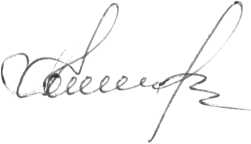 Заместитель Главы администрации-начальник управления экономики                                                             Л.А. Костик 	Наталья Николаевна Климина8(84235)26307	